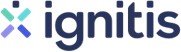 ĮGALIOJIMASdata 	, a.k.  	(įgaliotojo vardas, pavardė)	(įgaliotojo asmens kodas)gyvenanti (-is)	,(įgaliotojo gyvenamosios vietos adresas)tel. Nr. 8	, el. pašto adresas	_(įgaliotojo telefono numeris)	(įgaliotojo elektroninio pašto adresas)(toliau – Įgaliotojas), vadovaudamasi (-is) Lietuvos Respublikos elektros energetikos įstatymo 46 straipsnio 2 dalimi,į g a l i o j a 	, a.k.  	(įgaliotinio vardas, pavardė)	(įgaliotinio asmens kodas)gyvenantį (-čią)  	,(įgaliotinio gyvenamosios vietos adresas)tel. Nr. 8	, el. pašto adresas	_(įgaliotinio telefono numeris)	(įgaliotinio elektroninio pašto adresas)(toliau – Įgaliotinis), Įgaliotojo vardu sudaryti elektros energijos pirkimo-pardavimo ir persiuntimo paslaugos teikimo sutartį su nepriklausomu elektros energijos tiekėju UAB „Ignitis“ dėl visų Įgaliotojui nuosavybės ar kita teisėto valdymo teise priklausančių objektų, keisti šios sutarties sąlygas arba nutraukti šią sutartį.Įgaliotinis, vykdydamas aukščiau nurodytą pavedimą, turi teisę Įgaliotojo vardu UAB „Ignitis“ pateikti visus reikalingus dokumentus elektros energijos pirkimo-pardavimo ir persiuntimo paslaugos teikimo sutarties sudarymui, pasirašyti minėtą sutartį bei atlikti visus kitus veiksmus, susijusius su aukščiau nurodyto pavedimo vykdymu.Įgaliojimas galioja nuo pasirašymo dienos iki  	m.  	mėn.  	d.                  (įgaliotojo parašas)                                                      (įgaliotojo vardas, pavardė)